Stéphane EVEN              	        Ouvrier des espaces verts                                             12 A rue de la Charmille 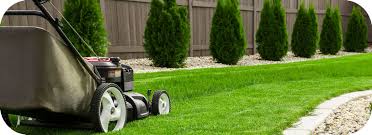 Bat B v3 3971200 le creusot 06.58.74.38.68even.stephane@live.frNé le 14 janvier 1969 .2 enfants	Compétences et Expériences professionnelles dans le domaine des espaces verts Entretien des gazons. Tonte.Débroussaillage entretien des massifs désherbageBêchage, arrosage, tailles des arbustes, plantations diversesNettoyage des routesNettoyage des parties commune d’immeuble peintureVisite d’appartements chaudièreManutention2021 à ce jour             Régie tu territoire 2013 2019                     Ville du breuil service technique2012                               Ville du creusot services espaces verts201-2012                        Ville du Breuil. Service technique2009                              Ville du creusot services évènements2007 2009                    Ville du creusot.  Services espaces verts2005 2006                    Ville du creusots services espaces verts2004                               Semiso st Ouen. Gardien d’immeubles agent de sécurité1997 2000                     Ville de s Ouen, services des parcs et jardinsCompétences et expériences professionnelles dans le domaine de la restauration                  Préparation salle de restaurantService des clients en salle et au self Préparation hors d’œuvre plats chauds grillades Utilisation des normes Haccp travail dans des règles d’hygiènePlonge et nettoyage2011                                  	Eurest1984 1997 	   	Hôtels plazza athénée parie 8eme. Groom78 			Cabarets le Lido parie 8eme. Commis de rang                                	Hôtel Lutetia parie6eme. Commis du restaurant                              	Brasserie Flo vaudeville Paris 2 -ème. Barman chef de rang                               		 Petit Bedon Paris 16eme. Chef de rangFormationCpf agents de restauration afpa le creusot 2011Cpf ouvrier du paysage afpa Chevigny st sauveur 2006